Publicado en Barcelona el 19/01/2017 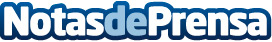 MejoresBinarias.com, el portal clave para operar con opciones binariasLas operaciones y trading con opciones binarias se han convertido en muy poco tiempo en uno de los productos financieros más populares del mercado español, y la puerta de entrada en el mundo de las finanzas para miles de particulares, interesados en los atractivos incentivos e intereses que ofrecen y la aparente facilidad de su manejoDatos de contacto:Iván López Gimeno695038243Nota de prensa publicada en: https://www.notasdeprensa.es/mejoresbinarias-com-el-portal-clave-para Categorias: Finanzas Comunicación Emprendedores E-Commerce http://www.notasdeprensa.es